Уважаемые руководители!В соответствии с письмом министерства общего и профессионального образования Ростовской области от 03.02.2020 № 24/3.2-1433, отдел образования Администрации Цимлянского района направляет информационные материалы ФБУЗ «Центр гигиенического образования населения» и Федеральной службы по надзору в сфере защиты прав потребителей и благополучия человека для информирования обучающихся, родителей (законных представителей) и работников образовательных учреждений, путем размещения прилагаемых материалов, с применением всех доступных средств оповещения (информационных стендах, официальном сайте и т.д.) в срок до 10.02.2020 года.Приложение на 26 л. в электронном виде.Заведующий отделом образованияАдминистрации Цимлянского района 				   И. В. АнтиповЮлия Петровна Гребейникова,8(86391)2-23-29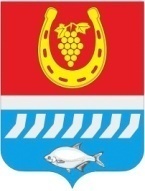 АдминистрацияЦимлянского районаОтдел  образованияул.  Ленина, д. 24,г. Цимлянск, Ростовская обл., 347320E-mail: roo_ciml@mail.ruтел./факс (86391) 5-10-05,от 04.02.2020 № 189Руководителям образовательных организаций Цимлянского района